Результаты ВПР – 2021 на территории МО Веневский районВ соответствии с письмом Федеральной службы по надзору в сфере образования и науки «О проведении всероссийских проверочных работ в 5 – 9 классах осенью 2020 года» от 05 августа 2020 года № 13—404 (в дополнение к письму Рособрнадзора от 22.05.2020 № 14-12) в образовательных организациях, расположенных на территории МО Веневский район были проведены всероссийские проверочные работы в штатном режиме в 4-х, 5 –х , 6 – х, 7 – х, 8 – х; в режиме апробации в 9 – х классах.Образовательные организации, расположенные на территории МО Веневский район, приняли участие в 2021 году во всероссийских проверочных работах (далее – ВПР) по следующим учебным предметам:4 классы по предметам: русский язык, математика, окружающий мир (773 человеко-работ)5 классы по предметам: русский язык, математика, биология, история (1132 человеко – работ) 6 классы по предметам: русский язык, математика, биология, история, география, обществознание (1168 человеко – работ) 7 классы по предметам: русский язык, математика, биология, история, география, обществознание, физика, иностранный язык (английский язык, французский язык, немецкий язык) (1600 человеко – работ) 8 классы по предметам: русский язык, математика, химия, биология, история, география, обществознание (991 человеко – работ) Участники ВПР – 2021 образовательных организаций МО Веневский район показали следующие результаты (уровень обученности в %):4 классы по предметам: русский язык – 95,30% , математика – 98,09%, окружающий мир – 99,22%5 классы по предметам: русский язык – 89,75  %, математика – 91,84%, биология  – 95,68%, история – 96,54%6 классы по предметам: русский язык – 90,82,%, математика – 95,17 %, биология – 98,35%, история – 95,62%, география –  97,53% , обществознание – 91,24%.7 классы по предметам: русский язык – 81,74%, математика – 87,56%, биология – 87,08%, история – 88,56%, география – 94,51% , обществознание  - 90% 8 классы по предметам: русский язык – 89,43%, математика – 94,31%, биология – 95,65%, история – 96,55%, география – 92,21%, обществознание – 96,59%, физика – 98,6%, химия – 91,26%.По МО Веневский район результаты участников ВПР-2021 соответствуют региональным: - в 6-х классах по биологии- в 7-х классах по математике, биологии, обществознанию- в 8-х  классах по русскому языку, математике, истории, географии, обществознанию- в 9-х классах –  по русскому языку, математике, географииПо другим предметам показатели участников ВПР-2021 образовательных организаций МО Веневский район ниже среднестатистических по Тульской области. Результаты ВПР - 2021 представлены ниже в таблицах и диаграммах по всем классам и по всем учебным предметам.Результаты ВПР – 2021 в 4 классахРезультаты ВПР – 2021 в 4 классах Результаты ВПР 4 классы по общеобразовательным учреждениям МО Веневский район Русский языкМатематикаОкружающий мирСоответствие отметок за ВПР и отметок по журналу обучающихся 4 классов Результаты ВПР – 2021 в 5 классах Результаты ВПР – 2021 в 5 классах Результаты ВПР 5 классы по общеобразовательным учреждениям МО Веневский районРусский языкМатематикаБиологияИсторияСоответствие отметок за ВПР и отметок по журналу обучающихся 5 классов Результаты ВПР – 2021 в 6 классах Результаты ВПР 6 классах по общеобразовательным учреждениям МО Веневский район Русский языкМатематикаБиологияИсторияГеографияОбществознаниеСоответствие отметок за ВПР и отметок по журналу обучающихся 6 классов Результаты ВПР – 2021 в 7 классах 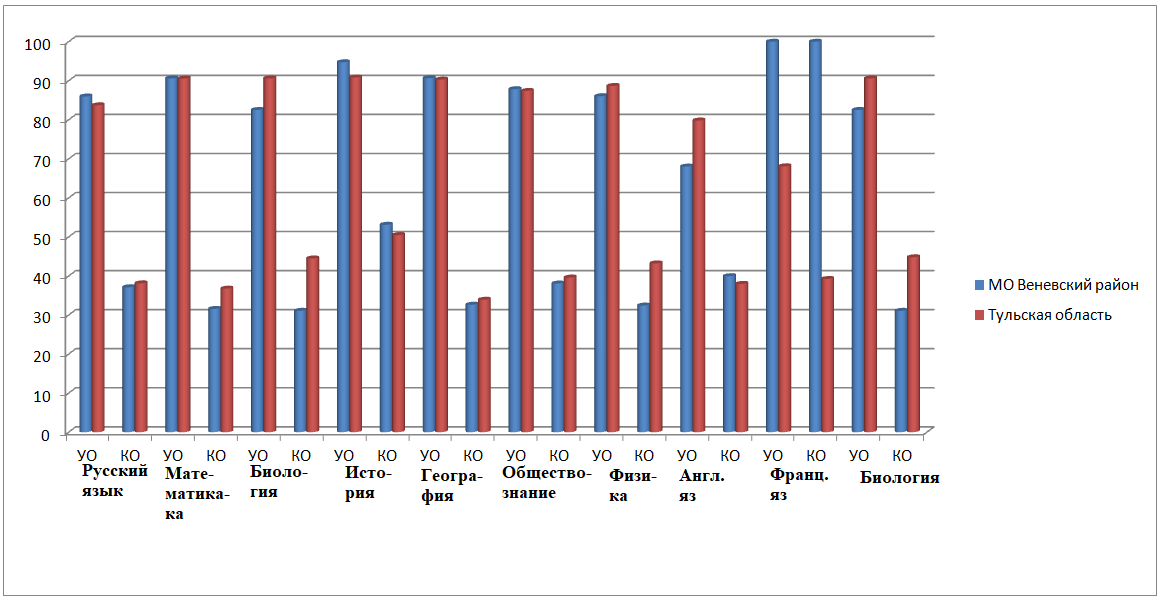 Результаты ВПР 7 классах по общеобразовательным учреждениям МО Веневский район Русский языкМатематикаФизикаБиологияГеографияАнглийский языкНемецкий языкОбществознаниеСоответствие отметок за ВПР и отметок по журналу обучающихся 7 классов Результаты ВПР – 2021 в 8 классах Результаты ВПР – 2021 в 8 классах 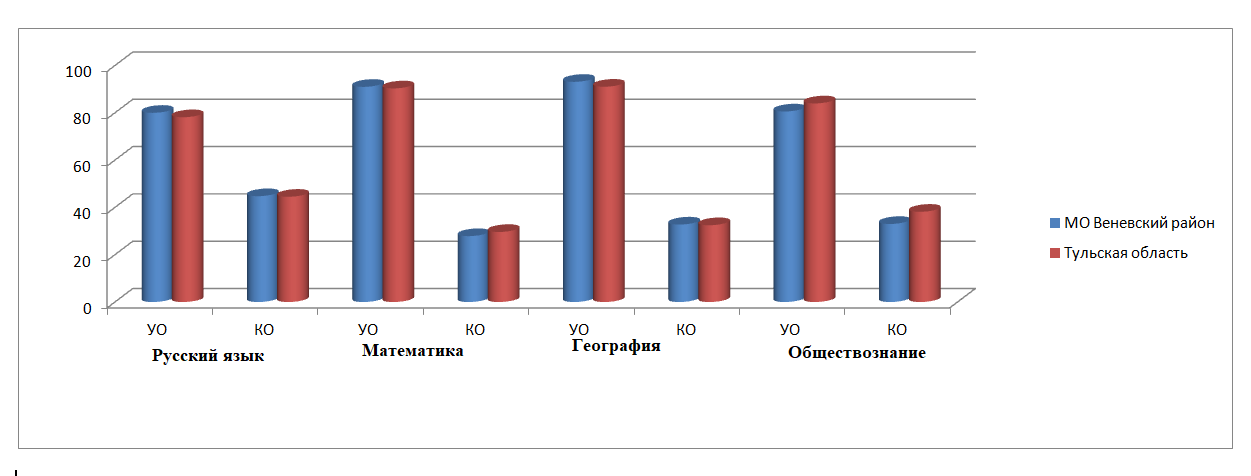 Результаты ВПР 8 классах по общеобразовательным учреждениям МО Веневский район Русский языкМатематикаГеографияОбществознаниеСоответствие отметок за ВПР и отметок по журналу обучающихся 9 классов (за 8 класс)Русский языкРусский языкРусский языкМатематикаМатематикаМатематикаОкружающий мирОкружающий мирОкружающий мирКоличество участников, чел.Уровень обученности, %Качество обученности, %Количество участников, чел.Уровень обученности, %Качество обученности, %Количество участников, чел.Уровень обученности, %Качество обученности, %МО Веневский район25595,3065,126298,0975,1925699,2278,13Тульская область1362096,9970,691182298,3479,811349899,5783,9№ п/пНаименование ОУКоличество обучающихся Уровень обученности, %Качество обученности, %Распределение групп по баллам, %Распределение групп по баллам, %Распределение групп по баллам, %Распределение групп по баллам, %№ п/пНаименование ОУКоличество обучающихся Уровень обученности, %Качество обученности, %«2»«3»«4»«5»1МОУ «Гурьевский ЦО им. С. К. Иванчикова»1566,6633,3333,3333,3333,3302МОУ «Оленьковская ОШ»310033,33066,6733,3303МОУ «Веневский ЦО №1»6110078,69021,3157,3821,314МОУ «Веневский ЦО №2»7395,964,394,1131,5135,6228,775МОУ «Мордвесский ЦО им. В. Ф. Романова»1593,33406,6753,3326,6713,336МОУ «Дьяконовская СШ»333,33066,6733,33007МОУ «Студенецкая ОШ»1100100010008МОУ «Грицовский ЦО им. Д. С. Сидорова»4610073,92026,947,8326,099МОУ «Бельковский ЦО»910066,67033,3355,5611,1110МОУ «Анишинкая СШ им. А. С. Гостева»988,8944,4411,1144,4433,3311,1111МОУ «Кукуйский ЦО»710057,14042,8657,14012МОУ «Козловская СШ»310066,67033,3366,67013МОУ «Прудищинский ЦО»41005005050014МОУ «Рассветская ОШ»310033,33066,67033,3315МОУ «Сетская ОШ»-------16МОУ «Васильевская ОШ»-------17МОУ «Урусовский ЦО»210010000100018МОУ «Борозденская ОШ»2100100005050№ п/пНаименование ОУКоличество обучающихся Уровень обученности, %Качество обученности, %Распределение групп по баллам, %Распределение групп по баллам, %Распределение групп по баллам, %Распределение групп по баллам, %№ п/пНаименование ОУКоличество обучающихся Уровень обученности, %Качество обученности, %«2»«3»«4»«5»1МОУ «Гурьевский ЦО им. С. К. Иванчикова»1687,568,7512,518,7537,531,252МОУ «Оленьковская ОШ»310033,33066,6733,3303МОУ «Веневский ЦО №1»6310080,95019,0547,6233,334МОУ «Веневский ЦО №2»7697,3785,832,6311,8444,7440,795МОУ «Мордвесский ЦО им. В. Ф. Романова»1593,3360,006,6733,3333,3326,676МОУ «Дьяконовская СШ»41007502550257МОУ «Студенецкая ОШ»11001000010008МОУ «Грицовский ЦО им. Д. С. Сидорова»4710072,34027,6640,4331,919МОУ «Бельковский ЦО»1010040060202010МОУ «Анишинкая СШ им. А. С. Гостева»710057,15042,8642,8614,2911МОУ «Кукуйский ЦО»710057,15042,8614,2942,8612МОУ «Козловская СШ»310066,67033,3366,67013МОУ «Прудищинский ЦО»41005005050014МОУ «Рассветская ОШ»210010000100015МОУ «Сетская ОШ»-------16МОУ «Васильевская ОШ»-------17МОУ «Урусовский ЦО»21001000100505018МОУ «Борозденская ОШ»2100100010100№ п/пНаименование ОУКоличество обучающихся Уровень обученности, %Качество обученности, %Распределение групп по баллам, %Распределение групп по баллам, %Распределение групп по баллам, %Распределение групп по баллам, %№ п/пНаименование ОУКоличество обучающихся Уровень обученности, %Качество обученности, %«2»«3»«4»«5»1МОУ «Гурьевский ЦО им. С. К. Иванчикова»1693,7543,756,2550,0043,7502МОУ «Оленьковская ОШ»21001000050503МОУ «Веневский ЦО №1»5910086,44013,5664,4122,034МОУ «Веневский ЦО №2»7710079,22020,7845,4533,775МОУ «Мордвесский ЦО им. В. Ф. Романова»1593,3366,676,6726,6760,006,676МОУ «Дьяконовская СШ»41001000075,0025,007МОУ «Студенецкая ОШ»11001000010008МОУ «Грицовский ЦО им. Д. С. Сидорова»4310076,74023,2646,5130,239МОУ «Бельковский ЦО»910066,67033,3366,67010МОУ «Анишинкая СШ им. А. С. Гостева»810062,5037,562,5011МОУ «Кукуйский ЦО»710071,43028,5757,1414,2912МОУ «Козловская СШ»310010000100013МОУ «Прудищинский ЦО»410010000100014МОУ «Рассветская ОШ»210010000505015МОУ «Сетская ОШ»-------16МОУ «Васильевская ОШ»-------17МОУ «Урусовский ЦО»210010000100018МОУ «Борозденская ОШ»2100100005050Наименование предметаРусский языкРусский языкМатематикаМатематикаОкружающий мирОкружающий мирНаименование предметаКол – во учащихся%Кол – во учащихся%Кол – во учащихся%ПоказателиКол – во учащихся%Кол – во учащихся%Кол – во учащихся%Всего учащихся255255262262256256Понизили оценку3212,55207,634015,63Подтвердили оценку20078,4318972,1419877,34Повысили оценку239,025320,23187,03Русский языкРусский языкРусский языкМатематикаМатематикаМатематикаБиологияБиологияБиологияИсторияИсторияИсторияКоличество участников, чел.Уровень обученности, %Качество обученности, %Количество участников, чел.Уровень обученности, %Качество обученности, %Количество участников, чел.Уровень обученности, %Качество обученности, %Количество участников, чел.Уровень обученности, %Качество обученности, %МО Веневский район21989,7554,7728291,8460,6427895,6850,7228996,5461,25Тульская область1087690,8755,431328592,2958,581301094,1959,741291396,6764,53№ п/пНаименование ОУКоличество обучающихсяУровень обученности, %Качество обученности, %Распределение групп по баллам, %Распределение групп по баллам, %Распределение групп по баллам, %Распределение групп по баллам, %№ п/пНаименование ОУКоличество обучающихсяУровень обученности, %Качество обученности, %«2»«3»«4»«5»1МОУ «Гурьевский ЦО им. С. К. Иванчикова»2470,8337,529,1733,3329,178,332МОУ «Оленьковская ОШ»11001000010003МОУ «Веневский ЦО №1»4889,8355,9310,1733,930,5125,424МОУ «Веневский ЦО №2»8786,2151,7213,7934,7835,6316,095МОУ «Мордвесский ЦО им. В. Ф. Романова»1485,7235,7514,2950,0021,4314,296МОУ «Дьяконовская СШ»710071,43028,5742,8628,577МОУ «Васильевская ОШ»21001000050508МОУ «Студенецкая ОШ»110000100009МОУ «Грицовский ЦО им. Д. С. Сидорова»5410064,82035,1948,1516,6710МОУ «Бельковский ЦО»910066,6733,3322,2222,2222,2211МОУ «Анишинкая СШ им. А. С. Гостева»988,8944,4411,1144.4411,1133,3312МОУ «Кукуйский ЦО»5804020,0040,0040,00013МОУ «Козловская СШ»21005005050014МОУ «Урусовский ЦО»3100001000015МОУ «Прудищинский ЦО»810050,00050,0050,00016МОУ «Сетская ОШ»610066,67033,3366,67017МОУ «Рассветская ОШ»31001000066,6733,3318МОУ «Борозденская ОШ»11000010000№ п/пНаименование ОУКоличество обучающихсяУровень обучености, %Качество обученности, %Распределение групп по баллам, %Распределение групп по баллам, %Распределение групп по баллам, %Распределение групп по баллам, %№ п/пНаименование ОУКоличество обучающихсяУровень обучености, %Качество обученности, %«2»«3»«4»«5»1МОУ «Гурьевский ЦО им. С. К. Иванчикова»2680.7742.3119.2338.4634.627.692МОУ «Оленьковская ОШ»11001000001003МОУ «Веневский ЦО №1»4791.8476,64,2619,1563,8312,774МОУ «Веневский ЦО №2»8391,5762,658,4328,9243,3719,285МОУ «Мордвесский ЦО им. В. Ф. Романова»1485,7128,5714,2957,1421,437,146МОУ «Васильевская ОШ»210000050507МОУ «Дьяконовская СШ»510045,45054,5536,369,098МОУ «Студенецкая ОШ»11000010009МОУ «Грицовский ЦО им. Д. С. Сидорова»5210063,46036,5440,3823,0810МОУ «Бельковский ЦО»966,6766,6633,33033,3333,3311МОУ «Анишинкая СШ им. А. С. Гостева»988,8966,6611,1122,2244,4422,2212МОУ «Кукуйский ЦО»710057,14042,8657,14013МОУ «Козловская СШ»21005005050014МОУ «Урусовский ЦО»333,33066,6733,330015МОУ «Прудищинский ЦО»710085,72014,2971,4314,2916МОУ «Сетская ОШ»683,335016,6733,3333,3316,6717МОУ «Рассветская ОШ»21005005005018МОУ «Борозденская ОШ»-------№ п/пНаименование ОУКоличество обучающихсяУровень обученности, %Качество обученности, %Распределение групп по баллам, %Распределение групп по баллам, %Распределение групп по баллам, %Распределение групп по баллам, %№ п/пНаименование ОУКоличество обучающихсяУровень обученности, %Качество обученности, %«2»«3»«4»«5»1МОУ «Гурьевский ЦО им. С. К. Иванчикова»2610042,31057,6934,627,692МОУ «Оленьковская ОШ»11001000010003МОУ «Веневский ЦО №1»4795,7444,694,2651,0640,434,264МОУ «Веневский ЦО №2»7988,6137,9811,3950,6334,183,805МОУ «Мордвесский ЦО им. В. Ф. Романова»1593,3360,006,6733,3346,6713,336МОУ «Васильевская ОШ»21001000050,0050,007МОУ «Дьяконовская СШ»910055,56044,4455,5608МОУ «Студенецкая ОШ»11001000010009МОУ «Грицовский ЦО им. Д. С. Сидорова»5410075,92027,0753,7022,2210МОУ «Бельковский ЦО»810037,50062,5037,50011МОУ «Анишинская СШ им. А. С. Гостева»910033,33066,6711,1122,2212МОУ «Кукуйский ЦО»610083,33016,6783,33013МОУ «Козловская СШ»210050050,0050,00014МОУ «Урусовский ЦО»310033,33066,67033,3315МОУ «Прудищинский ЦО»71000057,1442,86016МОУ «Сетская ОШ»610033,33066,6733,33017МОУ «Рассветская ОШ»310066,67033,3366,670№ п/пНаименование ОУКоличество обучающихсяУровень обученности, %Качество обученности, %Распределение групп по баллам, %Распределение групп по баллам, %Распределение групп по баллам, %Распределение групп по баллам, %№ п/пНаименование ОУКоличество обучающихсяУровень обученности, %Качество обученности, %«2»«3»«4»«5»1МОУ «Гурьевский ЦО им. С. К. Иванчикова»2692,3126,937,6965,3823,083,852МОУ «Оленьковская ОШ»1100,00100,000001003МОУ «Веневский ЦО №1»50100,0060,00040,0050,0010,004МОУ «Веневский ЦО №2»8494,0567,865,9526,1948,8119,055МОУ «Мордвесский ЦО им. В. Ф. Романова»1580,0060,0020,0020,0040,0020,006МОУ «Васильевская ОШ»2100,00100,000050,0050,007МОУ «Дьяконовская СШ»11100,0054,54045,4545,459,098МОУ «Студенецкая ОШ»11001000010009МОУ «Грицовский ЦО им. Д. С. Сидорова»5410077,78022,2255,5622,2210МОУ «Бельковский ЦО»785,7128,57071,4328,57011МОУ «Анишинкая СШ им. А. С. Гостева»910044,44055,2633,3311,1112МОУ «Кукуйский ЦО»710057,14042,8657,140,0013МОУ «Козловская СШ»210050,00050,00050,0014МОУ «Прудищинский ЦО»81001000083,3316,6715МОУ «Рассветская ОШ»310033,22066,6733,33016МОУ «Сетская ОШ»610050,00050,0050,00017МОУ «Борозденская ОШ»-----00Наименование предметаРусский языкРусский языкМатематикаМатематикаБиологияБиологияИсторияИсторияПоказателиКол – во учащихся%Кол – во учащихся%Кол – во учащихся%Кол – во учащихся%Всего учащихся283283282282278278289289Понизили оценку6523,056322,348932,137526,13Подтвердили оценку19167,7318866,6718165,3418865,51Повысили оценку269,223110,9972,53248,36Русский языкРусский языкРусский языкМатематикаМатематикаМатематикаБиологияБиологияБиологияИсторияИсторияИсторияГеографияГеографияГеографияОбществознаниеОбществознаниеОбществознаниеКоличество участников, чел.Уровень обученности, %Качество обученности, %Количество участников, чел.Уровень обученности, %Качество обученности, %Количество участников, чел.Уровень обученности, %Качество обученности, %Количество участников, чел.Уровень обученности, %Качество обученности, %Количество участников, чел.Уровень обученности, %Качество обученности, %Количество участников, чел.Уровень обученности, %Качество обученности, %МО Веневский район29490,8250,0029095,1740,6912598,3557,8516095,6250,0116297,5358,0313791,2450,37Тульская область1270689,3849,821276092,6346,37648994,1955,33624795,5255,81630897,7860,82611294,6754,33№ п/пНаименование ОУКоличество обучающихсяУровень обученности, %Качество обученности, %Распределение групп по баллам, %Распределение групп по баллам, %Распределение групп по баллам, %Распределение групп по баллам, %№ п/пНаименование ОУКоличество обучающихсяУровень обученности, %Качество обученности, %«2»«3»«4»«5»1МОУ «Гурьевский ЦО им. С. К. Иванчикова»1747,065,8852,9441,185,8802МОУ «Оленьковская ОШ»310000100003МОУ «Веневский ЦО №1»3987,1348,7512,8238,4638,4610,264МОУ «Веневский ЦО №2»7071,4332,8528,5738,5725,717,145МОУ «Мордвесский ЦО им. В. Ф. Романова»1586,6733,3313,3353,3333,3306МОУ «Васильевская ОШ»-------7МОУ «Дьяконовская СШ»110000100008МОУ «Студенецкая ОШ»11001000010009МОУ «Грицовский ЦО им. Д. С. Сидорова»4397,6751,162,3346,5137,2113,9510МОУ «Бельковский ЦО»710014,29085,7114,29011МОУ «Анишинкая СШ им. А. С. Гостева»310066,67033,3366,67012МОУ «Кукуйский ЦО»4100001000013МОУ «Козловская СШ»41002507525014МОУ «Прудищинский ЦО»65033,335016,6733,33015МОУ «Борозденская ОШ»310033,33066,6733,33016МОУ «Рассветская ОШ»1100001000017МОУ «Сетская ОШ»2100100001000№ п/пНаименование ОУКоличество обучающихсяУровень обученности, %Качество обученности, %Распределение групп по баллам, %Распределение групп по баллам, %Распределение групп по баллам, %Распределение групп по баллам, %№ п/пНаименование ОУКоличество обучающихсяУровень обученности, %Качество обученности, %«2»«3»«4»«5»1МОУ «Гурьевский ЦО им. С. К. Иванчикова»1866,6711,1133,3355,5611,1102МОУ «Оленьковская ОШ»310066,67033,3366,6703МОУ «Веневский ЦО №1»4493,1847,736,8245,4543,184,554МОУ «Веневский ЦО №2»6675,7627,2724,2448,4827,2705МОУ «Мордвесский ЦО им. В. Ф. Романова»12758,332566,678,3306МОУ «Васильевская ОШ»-------7МОУ «Дьяконовская СШ»210000100008МОУ «Студенецкая ОШ»11001000010009МОУ «Грицовский ЦО им. Д. С. Сидорова»4710046,81053,1940,436,3810МОУ «Бельковский ЦО»1010050050401011МОУ «Анишинкая СШ им. А. С. Гостева»3100001000012МОУ «Кукуйский ЦО»4100001000013МОУ «Козловская СШ»41002507525014МОУ «Прудищинский ЦО»5100001000015МОУ «Борозденская ОШ»333,330066,6733,33016МОУ «Рассветская ОШ»1100001000017МОУ «Сетская ОШ»21000010000№ п/пНаименование ОУКоличество обучающихсяУровень обученности, %Качество обученности, %Распределение групп по баллам, %Распределение групп по баллам, %Распределение групп по баллам, %Распределение групп по баллам, %№ п/пНаименование ОУКоличество обучающихсяУровень обученности, %Качество обученности, %«2»«3»«4»«5»1МОУ «Гурьевский ЦО им. С. К. Иванчикова»15100200802002МОУ «Оленьковская ОШ»210000100003МОУ «Веневский ЦО №1»5098428504204МОУ «Веневский ЦО №2»6467,9131,2532,8135,9429,691,565МОУ «Мордвесский ЦО им. В. Ф. Романова»156026,674033,3326,6706МОУ «Васильевская ОШ»11001000010007МОУ «Дьяконовская СШ»210000100008МОУ «Студенецкая ОШ»11001000010009МОУ «Грицовский ЦО им. Д. С. Сидорова»5710089,47010,5357,8931,5810МОУ «Бельковский ЦО»101001009010011МОУ «Анишинкая СШ им. А. С. Гостева»310010000100012МОУ «Кукуйский ЦО»41002507525013МОУ «Козловская СШ»410050050252514МОУ «Прудищинский ЦО»51002008020015МОУ «Борозденская ОШ»310033,33066,6733,33016МОУ «Рассветская ОШ»2100001000017МОУ «Сетская ОШ»21000010000№ п/пНаименование ОУКоличество обучающихсяУровень обученности, %Качество обученности, %Распределение групп по баллам, %Распределение групп по баллам, %Распределение групп по баллам, %Распределение групп по баллам, %№ п/пНаименование ОУКоличество обучающихсяУровень обученности, %Качество обученности, %«2»«3»«4»«5»1МОУ «Гурьевский ЦО им. С. К. Иванчикова»1794,1247,065,8847,0647,0602МОУ «Оленьковская ОШ»31001000010003МОУ «Веневский ЦО №1»4488,6418,1811,3670,4518,1804МОУ «Веневский ЦО №2»6876,4722,0623,5354,4122,0605МОУ «Мордвесский ЦО им. В. Ф. Романова»1471,437,1428,5764,297,1406МОУ «Васильевская ОШ»11001000001007МОУ «Дьяконовская СШ»210000100008МОУ «Студенецкая ОШ»11001000010009МОУ «Грицовский ЦО им. Д. С. Сидорова»5310071,7028,360,3811,3210МОУ «Бельковский ЦО»101003007030011МОУ «Анишинкая СШ им. А. С. Гостева»31001000033,3366,6712МОУ «Кукуйский ЦО»3100001000013МОУ «Козловская СШ»410075025502514МОУ «Прудищинский ЦО»683,3316,6716,6766,67016,6715МОУ «Борозденская ОШ»3100001000016МОУ «Рассветская ОШ»2100001000017МОУ «Сетская ОШ»21000010000№ п/пНаименование ОУКоличество обучающихсяУровень обученности, %Качество обученности, %Распределение групп по баллам, %Распределение групп по баллам, %Распределение групп по баллам, %Распределение групп по баллам, %№ п/пНаименование ОУКоличество обучающихсяУровень обученности, %Качество обученности, %«2»«3»«4»«5»1МОУ «Гурьевский ЦО им. С. К. Иванчикова»1894,4427,785,5666,6722,225,562МОУ «Оленьковская ОШ»2100500505003МОУ «Веневский ЦО №1»4597,7842,222,2255,56402,224МОУ «Веневский ЦО №2»6692,4237,887,5854,5537,8805МОУ «Мордвесский ЦО им. В. Ф. Романова»1668,7518,7531,255012,56,256МОУ «Васильевская ОШ»11001000010007МОУ «Дьяконовская СШ»210000100008МОУ «Студенецкая ОШ»11001000010009МОУ «Грицовский ЦО им. Д. С. Сидорова»5410064,82035,1955,569,2610МОУ «Бельковский ЦО»910044,44055,5644,44011МОУ «Анишинкая СШ им. А. С. Гостева»210010000100012МОУ «Кукуйский ЦО»41002507525013МОУ «Козловская СШ»410050050252514МОУ «Прудищинский ЦО»683,3316,6716,6766,6716,67015МОУ «Борозденская ОШ»310010000100016МОУ «Рассветская ОШ»2100001000017МОУ «Сетская ОШ»2100100001000№ п/пНаименование ОУКоличество обучающихсяУровень обученности, %Качество обученности, %Распределение групп по баллам, %Распределение групп по баллам, %Распределение групп по баллам, %Распределение групп по баллам, %№ п/пНаименование ОУКоличество обучающихсяУровень обученности, %Качество обученности, %«2»«3»«4»«5»1МОУ «Гурьевский ЦО им. С. К. Иванчикова»20604040204002МОУ «Оленьковская ОШ»310033,33066,6733,3303МОУ «Веневский ЦО №1»4793,6246,816,3846,8146,8104МОУ «Веневский ЦО №2»7487,8432,4312,1655,4124,328,115МОУ «Мордвесский ЦО им. В. Ф. Романова»1586,6713,3413,3373,336,676,676МОУ «Васильевская ОШ»-------7МОУ «Дьяконовская СШ»210000100008МОУ «Студенецкая ОШ»11001000010009МОУ «Грицовский ЦО им. Д. С. Сидорова»4810054,17045,8341,6712,510МОУ «Бельковский ЦО»910022,22077,7822,22011МОУ «Анишинкая СШ им. А. С. Гостева»310010000100012МОУ «Кукуйский ЦО»4100001000013МОУ «Козловская СШ»41002507502514МОУ «Прудищинский ЦО»56020404020015МОУ «Борозденская ОШ»21005005050016МОУ «Рассветская ОШ»1100001000017МОУ «Сетская ОШ»2100100001000Наименование предметаРусский языкРусский языкМатематикаМатематикаБиологияБиологияИсторияИсторияГеография География ОбществознаниеОбществознаниеПоказателиКол – во учащихся%Кол – во учащихся%Кол – во учащихся%Кол – во учащихся%Кол – во учащихся%Кол – во учащихся%Всего учащихся294294290290125125160160162162137137Понизили оценку7023,816723,102419,832918,133521,603021,90Подтвердили оценку21472,7921273,108570,2511672,5011772,2210375,18Повысили оценку103,40113,79129,92159,38106,1742,92Русский языкРусский языкРусский языкМатематикаМатематикаМатематикаБиологияБиологияБиологияГеографияГеографияГеографияОбществознаниеОбществознаниеОбществознаниеКоличество участников, чел.Уровень обученности, %Качество обученности, %Количество участников, чел.Уровень обученности, %Качество обученности, %Количество участников, чел.Уровень обученности, %Качество обученности, %Количество участников, чел.Уровень обученности, %Качество обученности, %Количество участников, чел.Уровень обученности, %Качество обученности, %МО Веневский район26390,3346,0926291,9841,229395,749,4625896,1253,4825192,8341,44Тульская область1175189,0145,641159394,3245,55624895,2857,071153094,3344,331153492,9248,9ФизикаФизикаФизикаАнглийский языкАнглийский языкАнглийский языкФизикаФизикаФизикаНемецкий  языкНемецкий  языкНемецкий  языкКоличество участников, чел.Уровень обученности, %Качество обученности, %Количество участников, чел.Уровень обученности, %Качество обученности, %МО Веневский район23593,6248,5122985,5936,74МО Веневский район23593,6248,51910066,67Тульская область1137193,9448,021063687,342,24Тульская область1137193,9448,0258492,1252,56№ п/пНаименование ОУКоличество обучающихсяУровень обученности, %Качество обученности, %Распределение групп по баллам, %Распределение групп по баллам, %Распределение групп по баллам, %Распределение групп по баллам, %№ п/пНаименование ОУКоличество обучающихсяУровень обученности, %Качество обученности, %«2»«3»«4»«5»1МОУ «Гурьевский ЦО им. С. К. Иванчикова»10501050401002МОУ «Оленьковская ОШ»110000100003МОУ «Веневский ЦО №1»5286,5430,7713,4655,7728,851,924МОУ «Веневский ЦО №2»7280,5641,6619,4438,8931,949,725МОУ «Мордвесский ЦО им. В. Ф. Романова»1376,927,6923,0869,237,6906МОУ «Васильевская ОШ»110000100007МОУ «Дьяконовская СШ»710014,29085,7114,2908МОУ «Студенецкая ОШ»110000100009МОУ «Грицовский ЦО им. Д. С. Сидорова»3810052,63047,3734,2118,4210МОУ «Бельковский ЦО»710057,15042,8642,8614,2911МОУ «Анишинкая СШ им. А. С. Гостева»1100001000012МОУ «Кукуйский ЦО»666,675033,3316,6750013МОУ «Козловская СШ»2110010000100014МОУ «Прудищинский ЦО»41005005050015МОУ «Борозденская ОШ»4100001000016МОУ «Рассветская ОШ»110010000100017МОУ «Сетская ОШ»1100100001000№ п/пНаименование ОУКоличество обучающихсяУровень обученности, %Качество обученности, %Распределение групп по баллам, %Распределение групп по баллам, %Распределение групп по баллам, %Распределение групп по баллам, %№ п/пНаименование ОУКоличество обучающихсяУровень обученности, %Качество обученности, %«2»«3»«4»«5»1МОУ «Гурьевский ЦО им. С. К. Иванчикова»1241,678,3358,3333,338,3302МОУ «Оленьковская ОШ»110000100003МОУ «Веневский ЦО №1»6193,4434,436,5659,0231,153,284МОУ «Веневский ЦО №2»8289,0239,0210,985021,9517,075МОУ «Мордвесский ЦО им. В. Ф. Романова»1384,627,6915,3876,927,6906МОУ «Васильевская ОШ»11001000001007МОУ «Дьяконовская СШ»610016,67083,3316,6708МОУ «Студенецкая ОШ»110000100009МОУ «Грицовский ЦО им. Д. С. Сидорова»3210056,25043,7556,25010МОУ «Бельковский ЦО»710028,58071,4314,2914,2911МОУ «Анишинкая СШ им. А. С. Гостева»1100001000012МОУ «Кукуйский ЦО»510020040402013МОУ «Козловская СШ»21005005050014МОУ «Прудищинский ЦО»410025050252515МОУ «Борозденская ОШ»41005005050016МОУ «Рассветская ОШ»1100001000017МОУ «Сетская ОШ»1100100001000№ п/пНаименование ОУКоличество обучающихсяУровень обученности, %Качество обученности, %Распределение групп по баллам, %Распределение групп по баллам, %Распределение групп по баллам, %Распределение групп по баллам, %№ п/пНаименование ОУКоличество обучающихсяУровень обученности, %Качество обученности, %«2»«3»«4»«5»1МОУ «Гурьевский ЦО им. С. К. Иванчикова»10901010801002МОУ «Оленьковская ОШ»11001000010003МОУ «Веневский ЦО №1»4893,7527,086,2566,67252,084МОУ «Веневский ЦО №2»8170,3719,7529,6350,6219,7505МОУ «Мордвесский ЦО им. В. Ф. Романова»1384,6215,3815,3869,2315,3806МОУ «Дьяконовская СШ»710042,86057,1442,8607МОУ «Студенецкая ОШ»11001000010008МОУ «Грицовский ЦО им. Д. С. Сидорова»3610077,78022,2227,78509МОУ «Бельковский ЦО»710028,57071,4328,57010МОУ «Кукуйский ЦО»58020206020011МОУ «Козловская СШ»2100001000012МОУ «Прудищинский ЦО»51006004060013МОУ «Борозденская ОШ»4100001000014МОУ «Рассветская ОШ»110010000100015МОУ «Сетская ОШ»11000010000№ п/пНаименование ОУКоличество обучающихсяУровень обученности, %Качество обученности, %Распределение групп по баллам, %Распределение групп по баллам, %Распределение групп по баллам, %Распределение групп по баллам, %№ п/пНаименование ОУКоличество обучающихсяУровень обученности, %Качество обученности, %«2»«3»«4»«5»1МОУ «Гурьевский ЦО им. С. К. Иванчикова»1210058,33041,6758,3302МОУ «Оленьковская ОШ»11001000010003МОУ «Веневский ЦО №1»4793,6225,536,3868,0925,5304МОУ «Веневский ЦО №2»7258,335,5641,6752,785,5605МОУ «Мордвесский ЦО им. В. Ф. Романова»1478,5714,2721,4364,2914,2906МОУ «Дьяконовская СШ»610066,67033,3366,6707МОУ «Студенецкая ОШ»11001000010008МОУ «Грицовский ЦО им. Д. С. Сидорова»2610088,46011,5442,3146,159МОУ «Бельковский ЦО»710014,29085,7114,29010МОУ «Анишинкая СШ им. А. С. Гостева»21005005050011МОУ «Кукуйский ЦО»51006004060012МОУ «Козловская СШ»210010000505013МОУ «Прудищинский ЦО»51004006040014МОУ «Борозденская ОШ»4100001000015МОУ «Рассветская ОШ»1100001000016МОУ «Сетская ОШ»1100100001000№ п/пНаименование ОУКоличество обучающихсяУровень обученности, %Качество обученности, %Распределение групп по баллам, %Распределение групп по баллам, %Распределение групп по баллам, %Распределение групп по баллам, %№ п/пНаименование ОУКоличество обучающихсяУровень обученности, %Качество обученности, %«2»«3»«4»«5»1МОУ «Гурьевский ЦО им. С. К. Иванчикова»1010003070002МОУ «Оленьковская ОШ»11001000010003МОУ «Веневский ЦО №1»4497,9327,272,2770,4527,2704МОУ «Веневский ЦО №2»7785,7136,7714,2948,0537,6605МОУ «Мордвесский ЦО им. В. Ф. Романова»988,8933,3311,1155,5622,2211,116МОУ «Дьяконовская СШ»11001000100007МОУ «Студенецкая ОШ»610016,67083,3316,6708МОУ «Грицовский ЦО им. Д. С. Сидорова»11001000010009МОУ «Бельковский ЦО»2195,2447,624,7647,6228,5719,0510МОУ «Анишинкая СШ им. А. С. Гостева»6100001000011МОУ «Кукуйский ЦО»1100001000012МОУ «Козловская СШ»41005005005013МОУ «Прудищинский ЦО»210010000100014МОУ «Борозденская ОШ»580020800015МОУ «Рассветская ОШ»3100001000016МОУ «Сетская ОШ»1100100001000№ п/пНаименование ОУКоличество обучающихсяУровень обученности, %Качество обученности, %Распределение групп по баллам, %Распределение групп по баллам, %Распределение групп по баллам, %Распределение групп по баллам, %№ п/пНаименование ОУКоличество обучающихсяУровень обученности, %Качество обученности, %«2»«3»«4»«5»1МОУ «Гурьевский ЦО им. С. К. Иванчикова»728,57071,4328,57002МОУ «Оленьковская ОШ»5276,9228,8423,0848,0826,921,923МОУ «Веневский ЦО №1»7652,6336,3247,3726,32251,324МОУ «Веневский ЦО №2»1163,649,0936,3654,559,0905МОУ «Мордвесский ЦО им. В. Ф. Романова»610016,67083,3316,6706МОУ «Дьяконовская СШ»309060103043,3316,677МОУ «Грицовский ЦО им. Д. С. Сидорова»757,1414,2942,8642,8614,2908МОУ «Бельковский ЦО»610016,67083,3316,6709МОУ «Кукуйский ЦО»110010000100010МОУ «Рассветская ОШ»1100100001000№ п/пНаименование ОУКоличество обучающихсяУровень обученности, %Качество обученности, %Распределение групп по баллам, %Распределение групп по баллам, %Распределение групп по баллам, %Распределение групп по баллам, %№ п/пНаименование ОУКоличество обучающихсяУровень обученности, %Качество обученности, %«2»«3»«4»«5»1МОУ «Студенецкая ОШ»1100100001000№ п/пНаименование ОУКоличество обучающихсяУровень обученности, %Качество обученности, %Распределение групп по баллам, %Распределение групп по баллам, %Распределение групп по баллам, %Распределение групп по баллам, %№ п/пНаименование ОУКоличество обучающихсяУровень обученности, %Качество обученности, %«2»«3»«4»«5»1МОУ «Гурьевский ЦО им. С. К. Иванчикова»-------2МОУ «Оленьковская ОШ»110000100003МОУ «Веневский ЦО №1»5590,9127,279,0963,6421,825,454МОУ «Веневский ЦО №2»7479,7341,8920,2737,8428,3813,515МОУ «Мордвесский ЦО им. В. Ф. Романова»1471,437,1428,5764,2907,146МОУ «Васильевская ОШ»11001000010007МОУ «Дьяконовская СШ»610016,67083,3316,6708МОУ «Студенецкая ОШ»11001000010009МОУ «Грицовский ЦО им. Д. С. Сидорова»201006503560510МОУ «Бельковский ЦО»610033,33066,6733,33011МОУ «Анишинкая СШ им. А. С. Гостева»21005005050012МОУ «Кукуйский ЦО»51004006040013МОУ «Козловская СШ»210010000100014МОУ «Прудищинский ЦО»410050050252515МОУ «Борозденская ОШ»41002507525016МОУ «Рассветская ОШ»110010000100017МОУ «Сетская ОШ»1100100001000Наименование предметаРусский языкРусский языкМатематикаМатематикаБиологияБиологияГеография География ОбществознаниеОбществознаниеПоказателиКол – во учащихся%Кол – во учащихся%Кол – во учащихся%Кол – во учащихся%Кол – во учащихся%Всего учащихся2632632622629393258258251251Понизили оценку5620,824918,701920,436123,648031,87Подтвердили оценку20776,5919574,437378,4918973,2616364,94Повысили оценку62,23186,8711,0883,1083,19Наименование предметаФизикаФизикаАнглийский языкАнглийский языкНемецкий языкНемецкий языкПоказателиКол – во учащихся%Кол – во учащихся%Кол – во учащихся%Всего учащихся23523522922999Понизили оценку5222,137331,8800Подтвердили оценку17172,7714864,639100Повысили оценку125,1183,4900Русский языкРусский языкРусский языкРусский языкРусский языкРусский языкРусский языкМатематикаМатематикаМатематикаМатематикаФизикаФизикаФизикаОбществознаниеОбществознаниеОбществознаниеКоличество участников, чел.Количество участников, чел.Уровень обученности, %Уровень обученности, %Уровень обученности, %Качество обученности, %Качество обученности, %Количество участников, чел.Количество участников, чел.Уровень обученности, %Качество обученности, %Количество участников, чел.Уровень обученности, %Качество обученности, %Количество участников, чел.Уровень обученности, %Качество обученности, %МО Веневский районМО Веневский районМО Веневский район24624689,4389,4389,4355,6655,6624624694,3136,187598,6762,678896,5942,04Тульская областьТульская областьТульская область100431004388,6888,6888,6854,7454,74110501105094,8840,83396194,5252,51355190,945,18ХимияХимияХимияХимияХимияБиологияБиологияБиологияБиологияБиологияКоличество участников, чел.Уровень обученности, %Уровень обученности, %Качество обученности, %Качество обученности, %Количество участников, чел.Уровень обученности, %Уровень обученности, %Качество обученности, %Качество обученности, %МО Веневский район10391,2691,2645,6345,636995,6595,6532,3232,32Тульская область396998,1198,1169,669,6327995,6495,6459,659,6№ п/пНаименование ОУКоличество обучающихсяУровень обученности, %Качество обученности, %Распределение групп по баллам, %Распределение групп по баллам, %Распределение групп по баллам, %Распределение групп по баллам, %№ п/пНаименование ОУКоличество обучающихсяУровень обученности, %Качество обученности, %«2»«3»«4»«5»1МОУ «Гурьевский ЦО им. С. К. Иванчикова»1020080101002МОУ «Оленьковская ОШ»310033,33066,6733,3303МОУ «Веневский ЦО №1»1788,2476,4711,7611,7670,595,884МОУ «Веневский ЦО №2»167562,52512,556,256,255МОУ «Мордвесский ЦО им. В. Ф. Романова»10703030403006МОУ «Васильевская ОШ»25005050007МОУ «Дьяконовская СШ»310066,67033,3366,6708МОУ «Студенецкая ОШ»210000100009МОУ «Грицовский ЦО им. Д. С. Сидорова»1210066,27033,3341,672510МОУ «Бельковский ЦО»58040204040011МОУ «Анишинкая СШ им. А. С. Гостева»58060202060012МОУ «Кукуйский ЦО»785,7114,2914,2971,43014,2913МОУ «Козловская СШ»41005005050014МОУ «Прудищинский ЦО»4100001000015МОУ «Борозденская ОШ»1100001000016МОУ «Рассветская ОШ»2100001000017МОУ «Сетская ОШ»210050050500№ п/пНаименование ОУКоличество обучающихсяУровень обученности, %Качество обученности, %Распределение групп по баллам, %Распределение групп по баллам, %Распределение групп по баллам, %Распределение групп по баллам, %№ п/пНаименование ОУКоличество обучающихсяУровень обученности, %Качество обученности, %«2»«3»«4»«5»1МОУ «Гурьевский ЦО им. С. К. Иванчикова»8752525502502МОУ «Оленьковская ОШ»310033,33066,6733,3303МОУ «Веневский ЦО №1»2996,5555,173,4541,3855,1704МОУ «Веневский ЦО №2»1478,577,1421,4371,437,1405МОУ «Мордвесский ЦО им. В. Ф. Романова»10701030601006МОУ «Васильевская ОШ»110000100007МОУ «Дьяконовская СШ»410000100008МОУ «Студенецкая ОШ»210000100009МОУ «Грицовский ЦО им. Д. С. Сидорова»1910021,05078,9521,05010МОУ «Бельковский ЦО»41002507525011МОУ «Анишинкая СШ им. А. С. Гостева»7100001000012МОУ «Кукуйский ЦО»710057,14042,8657,14013МОУ «Козловская СШ»41005005050014МОУ «Прудищинский ЦО»310033,33066,6733,33015МОУ «Борозденская ОШ»1100001000016МОУ «Рассветская ОШ»450050500017МОУ «Сетская ОШ»210050050500№ п/пНаименование ОУКоличество обучающихсяУровень обученности, %Качество обученности, %Распределение групп по баллам, %Распределение групп по баллам, %Распределение групп по баллам, %Распределение групп по баллам, %№ п/пНаименование ОУКоличество обучающихсяУровень обученности, %Качество обученности, %«2»«3»«4»«5»1МОУ «Гурьевский ЦО им. С. К. Иванчикова»105005050002МОУ «Оленьковская ОШ»310033,33066,6733,3303МОУ «Веневский ЦО №1»3296,8734,383,1362,534,3804МОУ «Веневский ЦО №2»1410035,71064,2928,577,145МОУ «Мордвесский ЦО им. В. Ф. Романова»977,7811,1122,2266,6711,1106МОУ «Васильевская ОШ»110000100007МОУ «Дьяконовская СШ»310033,33066,6733,3308МОУ «Студенецкая ОШ»2100500505009МОУ «Грицовский ЦО им. Д. С. Сидорова»1810055,56044,4438,8916,6710МОУ «Бельковский ЦО»51002008020011МОУ «Анишинкая СШ им. А. С. Гостева»51006004060012МОУ «Кукуйский ЦО»41005005050013МОУ «Козловская СШ»3100001000014МОУ «Прудищинский ЦО»1100001000015МОУ «Борозденская ОШ»4100001000016МОУ «Рассветская ОШ»210010000100017МОУ «Сетская ОШ»10500505000№ п/пНаименование ОУКоличество обучающихсяУровень обученности, %Качество обученности, %Распределение групп по баллам, %Распределение групп по баллам, %Распределение групп по баллам, %Распределение групп по баллам, %№ п/пНаименование ОУКоличество обучающихсяУровень обученности, %Качество обученности, %«2»«3»«4»«5»1МОУ «Гурьевский ЦО им. С. К. Иванчикова»9001000002МОУ «Оленьковская ОШ»310033,33066,6733,3303МОУ «Веневский ЦО №1»1910047,37052,6336,8410,534МОУ «Веневский ЦО №2»156020404013,336,675МОУ «Мордвесский ЦО им. В. Ф. Романова»10501050401006МОУ «Васильевская ОШ»110000100007МОУ «Дьяконовская СШ»4100500505008МОУ «Студенецкая ОШ»2100500505009МОУ «Грицовский ЦО им. Д. С. Сидорова»101006004060010МОУ «Бельковский ЦО»51002008020011МОУ «Анишинкая СШ им. А. С. Гостева»510060040204012МОУ «Кукуйский ЦО»51004006040013МОУ «Козловская СШ»41007502575014МОУ «Прудищинский ЦО»4100001000015МОУ «Борозденская ОШ»1100001000016МОУ «Рассветская ОШ»4100001000017МОУ «Сетская ОШ»2100100001000Наименование предметаРусский языкРусский языкМатематикаМатематикаГеографияГеографияОбществознаниеОбществознаниеПоказателиКол – во учащихся%Кол – во учащихся%Кол – во учащихся%Кол – во учащихся%Всего учащихся1011011181181121129999Понизили оценку3938,616244,074741,964747,47Подтвердили оценку5655,456454,246558,045252,53Повысили оценку65,9421,690000